                          Obec Beladice,  Gaštanová 167/1, 95175  Beladice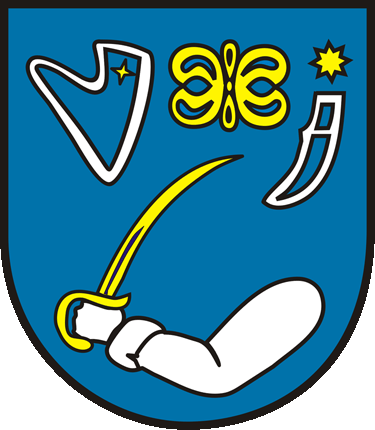                                                          Obec Beladicevyhlasuje výberové konanie na 4 pracovné miesta  člena miestnej občianskej poriadkovej služby  (MoPS) Výberové konanie sa uskutoční dňa 25.marca 2024 o 13 00 h. na Obecnom úrade v Beladiciach  Záujemcovia o pracovnú pozíciu môžu písomnú žiadosť o prijatie do zamestnania osobne doručiť alebo poštou zaslať na adresu obecného úradu ( Obecný úrad Beladice, Gaštanová 167/1,  951 75 Beladice), na obálku uviesť NEOTVÁRAŤ „Výberové konanie MOPS Beladice “Miesto výkonu práce: Obec BeladiceDruh pracovného pomeru: 100% pracovný úväzokInformácie o pracovnom mieste:dohliada na ochranu verejného a súkromného majetku pred poškodzovaním (znečisťovanie spoločných priestorov v bytových domoch, vandalizmus, t.z. úmyselné poškodzovanie verejno-prospešných zariadení),kontroluje pohyb, miesta stretávania sa a spôsob trávenia voľného času maloletých  detí a mládeže vo večerných hodinách bez prítomnosti rodičov v určenej lokalite,nahlasuje podozrenie zo záškoláctva školopovinných detí,monitoruje a nahlasuje prípady nelegálnych skládok,monitoruje a predchádza vzniku konfliktu v rámci marginalizovaných rómskych komunít (ďalej MRK), ako aj medzi MRK a väčšinovým obyvateľstvom,je nápomocný a operatívne poskytuje asistenciu príslušníkom Policajného zboru SR, prípadne iným zasahujúcim záchranným zložkám (HaZZ, RZP, sociálni kurátori a pod.) pri výkone servisných prác, opráv, kontrol zamestnancami žiadateľa,pripravuje  písomný a fotografický podklad na správne konanie alebo oznámenie o porušení právnych noriem, ktorých bol svedkom a oznamovateľom,zúčastňuje sa správneho konania, na ktoré pripravoval podklady,povinným subjektom oznamuje akékoľvek zistené nedostatky v obci.Mzdové ohodnotenie:                                                                                                                                               -suma základnej zložky mzdy vyplývajúca zo zmluvy o zabezpečení projektuMinimálne požiadavky pre uchádzača o pracovnú pozíciu MOaPS:v zmysle zákona č. 245/2008 Z.z o výchove a vzdelávaní (školský zákon) a o zmene a doplnení niektorých zákonovvek minimálne 18 rokovdobrý zdravotný stav (doklad o zdravotnom stave, lekárska prehliadka)znalosť jazyka cieľovej skupiny (napr. rómsky a iné)spôsobilosť na právne úkony v plnom rozsahuprirodzená autorita u ostatných obyvateľov MRK komunity, osoba s  morálnymi  zásadamiNESMIE byť právoplatne odsúdený za: trestný čin podľa „1 hlavy Trestné činy proti životu a zdraviu" Trestného zákona č. 300/2005 z. z. a zločin v zmysle Trestného zákona č. 300/2005 Z. z.samostatnosťkomunikatívnosťkultivovaný slovný prejavpísanie rukouspoľahlivosťfyzická zdatnosťZoznam požadovaných dokladov:  Žiadosť o prijatie do zamestnania spolu s : profesijným životopisom, doklad o najvyššom dosiahnutom vzdelaní, písomným súhlasom so spracovaním osobných údajov v zmysle zákona č. 18/2018, Z. z. o ochrane osobných údajov a o zmene a doplnení niektorých zákonov v znení neskorších predpisov  Dátum a miesto podania žiadostí: Uchádzači požadované doklady doručte najneskôr v termíne do 25.03.2024 do 12:00 hod. v obálke, ktorá bude označená heslom: ,,člen MOaPS" na adresu: Obec Beladice, Obecný úrad Beladice, Gaštanova 167/1, 951 75 Beladice, do podateľne obecného úradu.Informácie pre uchádzačov: V prípade, že spĺňate požiadavky a máte záujem o uvedenú pracovnú pozíciu, reagujte a zašlite požadované doklady. S vašimi predloženými dokladmi sa budeme zaoberať a Vami poskytnuté informácie starostlivo posúdime. Vopred ďakujeme všetkým uchádzačom za prejavený záujem, kontaktovať budeme len kandidátov, ktorí spĺňajú požadované kritériá a odpovieme iba tým uchádzačom, ktorých sa rozhodneme pozvať na pohovor. Obec Beladice si vyhradzuje oprávnenie pozvať na výberové konanie len vybraných uchádzačov. Vybraní uchádzači budú na výberové konanie pozvaní telefonicky.  Dátum predpokladaného nástupu do zamestnania je1.apríl 2024.                                                                                                        PhDr. Mário Žáčik                                                                                                                starosta obce                                 Obec Beladice,  Gaštanová 167/1, 95175  Beladice                    NÁPLŇ PRÁCE MIESTNEJ OBČIANSKEJ PORIADKOVEJ SLUŽBYOchrana verejného poriadku: monitoruje a predchádza vzniku konfliktu v rámci MRK, MRK a väčšinového obyvateľstva;je nápomocný policajnej hliadke,dohliada na poriadok a bezpečnosť v obci;neodkladne hlási príslušníkom PZ SR prípady hroziaceho väčšieho konfliktu a protiprávneho konania zo strany obyvateľov obce, súvisiaceho s udržaním verejného poriadku;monitoruje a hlási príslušníkom PZ SR pohyb cudzích osôb a motorových vozidiel v meste v neskorých večerných a nočných hodinách a počas víkendov a sviatkov;poskytuje základné právne informácie občanom v oblasti ochrany verejného poriadku a ochrany životného prostredia v rámci svojej kompetencie;je účastný a nápomocný, po predchádzajúcom súhlase starostu obce, pri zabezpečovaní a organizácii kultúrnych a športových podujatí, podujatí organizovaných mestom, alebo členmi MRK; Ochrana súkromného a verejného majetku:výkonom svojej činnosti predchádza poškodzovaniu majetku obyvateľov MRK ako aj ostatných obyvateľov obce;monitoruje ochranu rodinných domov a obydlí dlhodobo opustených (úmrtím majiteľa, majiteľov, ktorí sa dlhodobo zdržiavajú v zahraničí,…);dohliada na ochranu verejného a súkromného majetku pred poškodzovaním (znečisťovanie spoločných priestorov v rodinných domoch, vandalizmus, t. z. úmyselné poškodzovanie verejno-prospešných zariadení…);monitoruje a hlási prípady podozrení z nelegálneho odberu elektrickej energie Policajnému zboru SR;poskytuje základné informácie v oblasti prevencie viktimácie (ako sa nestať obeťou trestného činu);upozorňuje na protispoločenskú činnosť a protiprávne konanie páchateľa a následne oznamuje danú skutočnosť (skutok, následky a pod.) príslušnej inštitúcii, ktorá má riešenie danej skutočnosti v kompetencii;je oprávnený pri spáchaní trestného činu, alebo bezprostredne po ňom obmedziť osobnú slobodu osoby, ktorá sa skutku dopustila. Takú osobu musí bezodkladne odovzdať útvaru PZ SR, útvaru Vojenskej polície alebo útvaru Colnej správy (zákon č. 301/2005 Z. z. trestný poriadok);Ochrana detí a mládeže pred negatívnymi javmi: kontroluje pohyb a miesta stretávania sa maloletých detí a mládeže vo večerných hodinách bez prítomnosti rodičov (napr. cintorín, športoviská,…)v spolupráci s PZ SR alebo políciou asistuje pri výkone kontroly maloletých osôb do 15 rokov a mladistvých osôb do 18 rokov, ktoré sa zdržiavajú bez dozoru zákonných zástupcov po 21.00 hod. na verejne prístupných miestach, v ktorých sa podávajú alkoholické nápoje, alebo požívajú alkoholické nápoje a iné návykové látky (zákon č. 219/1996 Z.z. o ochrane pred zneužívaním alkoholických nápojov a o zriaďovaní a prevádzke protialkoholických záchytných izieb);kontroluje školopovinné detí, zdržujúce sa v danej lokalite a meste počas vyučovania, zisťuje príčiny ich neúčasti na vyučovaní, v prípade choroby dieťaťa upozorňuje ich rodičov na dodržiavanie liečebného režimu a nahlasuje takéto prípady obecnému úradu;poskytuje základné informácie v oblasti ochrany zdravia a hygieny;v oblasti prevencie spolupracuje pri organizovaní a príprave workshopov a komunitných stretnutí s deťmi a mládežou z MRK a osobne sa zúčastňuje uvedených diskusných stretnutí;Ochrana životného prostredia:upozorňovanie a monitoruje správne nakladanie s odpadom (napr. kontrola zberných nádob, zberných stanovísk);upozorňuje na dôsledky nesprávneho nakladania s odpadom na životné prostredie a zdravie obyvateľov MRK;podporuje obyvateľov v recyklácii odpadu a oboznamuje s jej významom (názorné príklady o jednotlivých triedených zložkách komunálnych odpadov, ktoré sú povinne triedenými zložkami komunálnych odpadov (papier, plasty, sklo, kovy a viacvrstvové kombinovane materiály na báze lepenky – tzv. tetrapacky) s ukážkami konkrétnych druhov odpadov, ktoré patria pod jednotlivé triedené zložky, a s potrebou príkladov
odpadov, ktoré nepatria do zberných nádob určených na triedené zložky komunálnych odpadov);robí osvetu a edukáciu obyvateľov MRK zameranú na dôležitosť ukladania a triedenia odpadov do zberných nádob určených na tento účel, ukladania veľkoobjemných odpadov a drobných stavebných odpadov do na to určených zberných nádob, súvisiaca s problematikou odpadov s obsahom nebezpečných látok – použité farby, batérie a akumulátory, použité elektrické a elektronické zariadenia a pod. – nevyhnutnosť ukladať tieto nebezpečne komunálne odpady do špeciálnych nádob s upozornením na negatívne vplyvy týchto nebezpečných odpadov na zdravie a životne prostredie, kvalitu vôd a ovzdušia v prípade, že sú uložené alebo vyhodené do okolitého prostredia;kontroluje, robí osvetu a edukáciu obyvateľov MRK zameranú na
zákaz spaľovania komunálnych odpadov na voľnom
priestranstve, vysvetľovanie negatívnych dopadov, zhoršovanie kvality ovzdušia a následné zdravotné riziká s tým spojené;informuje o zbere zálohovaných fliaš a po nadobudnutí účinnosti zákona č. 302/2019 Z. z. aj o zálohovaní PET fliaš a plechoviek;upozorňuje na zákaz vypaľovania trávy, lesných a lúčnych porastov a kontroluje dodržiavanie zákazu zakladania ohňov na miestach, ktoré na to nie sú určené a kde hrozí následný požiar;informuje o spôsobe zhodnocovania biomasy (ak sa v lokalite využíva);v prípade vykurovania tuhým palivom, upozorňuje na správne používanie a nesprávne používanie, následky na zdravie obyvateľov MRK a možné alternatívy;upozorňuje a nahlasuje prípady stavieb bez stavebného povolenia;poskytuje základné informácie v oblasti prevencie a ochrany životného prostredia;Ochrana plynulosti a bezpečnosti cestnej premávkymonitoruje a zabezpečuje bezpečnosť detí, hlavne počas ich odchodu do školy a zo školy, zabezpečuje bezpečný prechod školopovinných detí cez cestu a upozorňuje deti na dodržiavanie pravidiel cestnej premávky, predovšetkým v súvislosti s pohybom po komunikácii a prechodom cez cestu;predchádza a zisťuje vinníkov poškodzovania vozidiel, objektov a zranenia osôb, ku ktorým dochádza vplyvom hádzania kameňov;monitoruje a okamžite nahlasuje Policajnému zboru SR prípady jázd vodičov motorových a nemotorových (cyklisti) účastníkov cestnej premávky pod vplyvom alkoholu, alebo osobami bez vodičského oprávnenia a osobami, ktorým bolo vodičské oprávnenie odobraté políciou, resp. im nebolo vôbec vydané (prioritou je bezkonfliktne odhovoriť, resp. zabrániť, avšak v prípade neuposlúchnutia nahlásiť); V súlade so zásadou rovnakého zaobchádzania je pri výberovom konaní zakázaná diskriminácia z dôvodu pohlavia, náboženského vyznania alebo viery, rasy, príslušnosti k náboženskej alebo etnickej skupine, zdravotného postihnutia, veku, sexuálnej orientácie, manželského stavu a rodinného stavu, farby pleti, jazyka, politického alebo iného zmýšľania, národného alebo sociálneho pôvodu, majetku, veku alebo iného postavenia. Zásadu rovnakého zaobchádzania v pracovnoprávnych vzťahoch a obdobných právnych vzťahoch ustanovuje zákon č. 365/2004 Z. z. o rovnakom zaobchádzaní v niektorých oblastiach a o ochrane pred diskrimináciou a o zmene a doplnení niektorých zákonov (antidiskriminačný zákon). V Beladiciach, dňa    25. marca 2024.